СОВЕТ ХОПЕРСКОГО СЕЛЬСКОГО ПОСЕЛЕНИЯ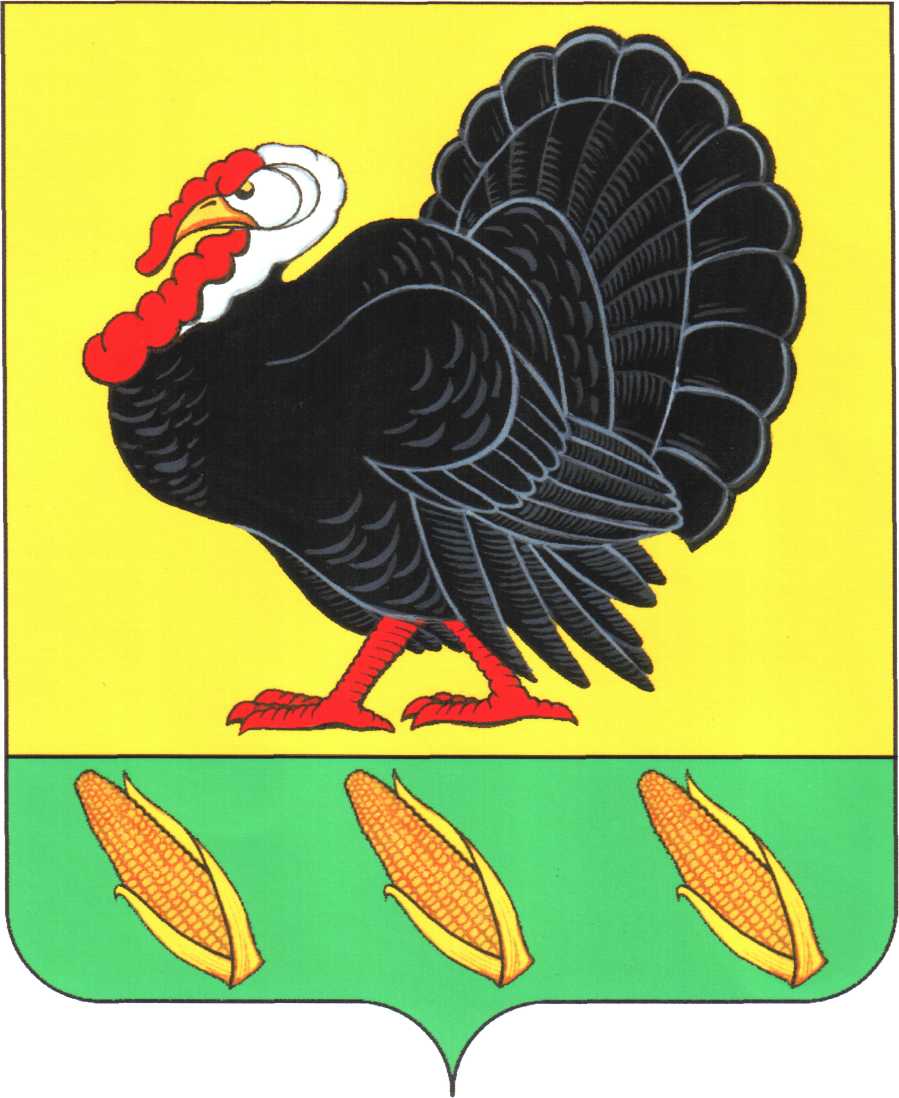 ТИХОРЕЦКОГО РАЙОНА  РЕШЕНИЕ от 25 апреля2013 года              №186                        станица  ХоперскаяО внесении изменений в Устав Хоперского сельского поселения Тихорецкого районаВ целях приведения Устава Хоперского сельского поселения  Тихорецкого района, принятого решением Совета Хоперскогосельского поселения  Тихорецкого района от  31 марта 2011 года  № 97, в соответствие с действующим законодательством, в соответствии со статьей 44 Федерального закона от 6 октября 2003 года № 131-ФЗ «Об общих принципах организации местного самоуправления в Российской Федерации», статьей 60 Устава Хоперского сельского поселения  Тихорецкого района Совет Хоперскогосельского поселения  Тихорецкого  района РЕШИЛ:1. Внести в Устав Хоперского сельского поселения Тихорецкого района, принятый решением Совета Хоперского сельского поселения Тихорецкого района  от 31 марта 2011 года  № 97 (с изменениями от 1 ноября 2011 года № 119, от 28 июня 2012 года № 150) (далее - Устав) следующие изменения:1) в статье 8:пункт 21 дополнить словами «, осуществление в случаях, предусмотренных Градостроительным кодексом Российской Федерации, осмотров зданий, сооружений и выдача рекомендаций об устранении выявленных в ходе таких осмотров нарушений»;пункт 24 изложить в следующей редакции:«24) организация и осуществление мероприятий по территориальной обороне и гражданской обороне, защите населения и территории поселения от чрезвычайных ситуаций природного и техногенного характера;»;2) в части 1 статьи 9:пункт 4 исключить;дополнить пунктом 11 следующего содержания:«11) оказание поддержки общественным объединениям инвалидов, а также созданным общероссийскими общественными объединениями инвалидов организациям в соответствии с Федеральным законом от 24 ноября 1995 года № 181-ФЗ «О социальной защите инвалидов в Российской Федерации»;3) часть 1 статьи 10 дополнить пунктами 6.1, 6.2 следующего содержания:«6.1) полномочиями в сфере водоснабжения и водоотведения, предусмотренными Федеральным законом «О водоснабжении и водоотведении»;6.2) разработка и утверждение программ комплексного развития систем коммунальной инфраструктуры поселения, требования к которым устанавливаются Правительством Российской Федерации;»;4) в статье 13:часть 3 изложить в новой редакции:«3. Муниципальные выборы назначаются Советом не ранее чем за 90 дней и не позднее чем за 80 дней до дня голосования.Днем голосования является второе воскресенье сентября года, в котором истекают сроки полномочий органов местного самоуправления, а если сроки полномочий истекают в год проведения выборов депутатов Государственной Думы Федерального Собрания Российской Федерации очередного созыва, - день голосования на указанных выборах.Голосование на выборах может быть назначено только на воскресенье. Не допускается назначение голосования на нерабочий праздничный день, на предшествующий ему день, на день, следующий за нерабочим праздничным днем, и на воскресенье, которое объявлено в установленном порядке рабочим днем. Если второе воскресенье сентября, на которое должны быть назначены выборы, совпадает с нерабочим праздничным днем, или предшествующим ему днем, или днем, следующим за нерабочим праздничным днем, либо второе воскресенье  сентября объявлено в установленном порядке рабочим днем, выборы назначаются на третье воскресенье сентября.Решение о назначении выборов официально публикуется в средствах массовой информации не позднее чем через пять дней со дня его принятия.»;в части 5 слово «марта» заменить словом «сентября»;5) в статье 14:часть 19 изложить в новой редакции:«19. Голосование по отзыву осуществляется в границах избирательных участков, образованных в соответствии с Федеральным законом от 12 июня 2002 года № 67-ФЗ «Об основных гарантиях избирательных прав и права на участие в референдуме граждан Российской Федерации». При проведении голосования по отзыву в качестве участковых комиссий действуют участковые избирательные комиссии, сформированные в соответствии с Федеральным законом от 12 июня 2002 года № 67-ФЗ «Об основных гарантиях избирательных прав и права на участие в референдуме граждан Российской Федерации».Составление и уточнение списков участников голосования по отзыву осуществляются в порядке, предусмотренном Федеральным законом от 12.06.2002 № 67-ФЗ «Об основных гарантиях избирательных прав и права на участие в референдуме граждан Российской Федерации», Законом Краснодарского края от 23 июля 2003 года № 606-КЗ «О референдумах в Краснодарском крае».»;в абзаце втором части 20 цифры «25» заменить цифрами «20»;6) в пункте 2 части 3 статьи 17 слово «отчета» заменить словом «отчет»;7) в части 2 статьи 26:пункт 9 исключить;пункт 26 изложить в новой редакции:«26) утверждение программ комплексного развития систем коммунальной инфраструктуры»;8) пункт 3 статьи 35 дополнить словами «и управление муниципальными активами, предоставляет муниципальные гарантии, бюджетные кредиты»;9) в статье 36:пункт 1 дополнить словами «, в пределах полномочий, установленных законодательством Российской Федерации»;дополнить пунктами 1.1, 1.2 следующего содержания:«1.1) организует водоснабжение населения, в том числе принимает меры по организации водоснабжения населения и (или) водоотведения в случае невозможности исполнения организациями, осуществляющими горячее водоснабжение, холодное водоснабжение и (или) водоотведение, своих обязательств либо в случае отказа указанных организаций от исполнения своих обязательств;1.2) утверждает схемы водоснабжения и водоотведения поселений;»;пункт 11 изложить в новой редакции:«11) предъявляет иски в суды о прекращении противоправных действий изготовителя (исполнителя, продавца, уполномоченной организации или уполномоченного индивидуального предпринимателя, импортера) в отношении неопределенного круга потребителей;»;10) в статье 37:в пункте 3 слово «муниципального» исключить;пункт 5 изложить в новой редакции:«5) согласовывает проект схемы территориального планирования муниципального образования Тихорецкий район в части возможного влияния планируемых для размещения объектов местного значения муниципального образования Тихорецкий район на социально-экономическое развитие поселения, возможного негативного воздействия данных объектов на окружающую среду на территории поселения;»;11) пункт 4 статьи 43 исключить;12) в статье 44:наименование изложить в следующей редакции:«Статья 44.Полномочия администрации в области территориальной обороны и гражданской обороны, защиты населения и территории поселения от чрезвычайных ситуаций природного и техногенного характера»;в абзаце первом после слов «в области» дополнить словами «территориальной обороны и»;в пункте 1 после слов «мероприятия по» дополнить словами «территориальной обороне и»;пункт 2 изложить в следующей редакции:«2) проводит мероприятия по территориальной обороне и гражданской обороне, разрабатывает и реализовывает планы территориальной обороны и гражданской обороны, защиты населения;»;13) статью 46 изложить в новой редакции:«Статья 46. Полномочия администрации в области регулирования тарифов и надбавок организаций коммунального комплексаАдминистрация в области регулирования тарифов и надбавок организаций коммунального комплекса осуществляет следующие полномочия:1) устанавливает систему критериев, используемых для определения доступности для потребителей товаров и услуг организаций коммунального комплекса;2) опубликовывает информацию о тарифах и надбавках;3) принимает решения и выдает предписания, которые обязательны для исполнения организациями коммунального комплекса;4) устанавливает надбавки к тарифам на услуги организаций коммунального комплекса в соответствии с предельным индексом, установленным органом регулирования Краснодарского края для поселения;5) разрабатывает программы комплексного развития систем коммунальной инфраструктуры поселения;6) иные полномочия в соответствии с законодательством.»;14) часть 4 статьи 49 исключить;15) в части 4 статьи 50 слова «структуры и» исключить;16) в статье 53 слово «ежегодно» исключить, после слов «представляются в порядке» дополнить словом «, сроки»;17) часть 4 статьи 67 изложить в новой редакции:«4. В случаях возникновения у поселения права собственности на имущество, не соответствующее требованиям частей 2, 3 настоящей статьи, указанное имущество подлежит перепрофилированию (изменению целевого назначения имущества) либо отчуждению. Порядок и сроки отчуждения такого имущества устанавливаются федеральным законом.»;18) в части 3 статьи 68 последнее предложение исключить;19) в абзаце первом части 3 статьи 70 слово «главой» заменить словом «администрацией»;20) в статье 74:абзац первый части 1 изложить в новой редакции:«Составление проекта местного бюджета осуществляется на основе прогноза социально-экономического развития поселения  в целях финансового обеспечения расходных обязательств.»;часть 3 исключить;в части 4 слова «положениями настоящего устава» заменить словами «принимаемыми с соблюдением его требований решениями Совета»; 21) в части 2 статьи 76 слово «осуществляется» заменить словом «организуется», дополнить словами «и кассового плана».2. Главе Хоперского сельского поселения  Тихорецкого района представить настоящее решение на государственную регистрацию в порядке, установленном Федеральным законом от 21 июля 2005 года № 97-ФЗ «О государственной регистрации уставов муниципальных образований».3. Обнародовать  настоящее решение в специально установленных местах  после его государственной регистрации.4.Контроль за выполнением настоящего решения возложить  на комиссию по социальным, организационно-правовым вопросам и местному самоуправлению Совета Хоперского сельского поселения Тихорецкого района (Волобуева).5. Настоящее решение вступает в силу со дня его обнародования, произведенного после его государственной регистрации, за исключением положений пунктов 2-5, вступающих в силу со дня принятия.Глава Хоперскогосельскогопоселения Тихорецкого района                                                           С.Ю.Писанов